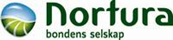 Avtale inngått imellom:Besetningen vil starte opp med kastrering ved vaksinasjon fra dato__________ Kastrering ved vaksinasjon skjer på følgende vilkår:Vaksinasjonen kan skje både i smågris- og/eller i slaktegrisbesetningen. Dette avtales i samråd med slakterietVaksinasjonen utføres av veterinær som er habil jf. Dyrehelsepersonelloven §28 og Forvaltningsloven §8Første vaksinasjon skal skje tidligst når grisene er over 56 dagerAndre vaksinasjon skal skje minst 28 dager og maksimalt 70 dager etter 1. vaksinasjonEgenkontroll 14 dager etter andre vaksinasjon - sjekke at pung og testikler er under tilbakedanningEvnt. tredje vaksinasjon skal gjennomføres dersom slakting blir mer enn 70 dager etter 2. vaksinasjon dersom pung og testikler er uforandret ved egenkontrollSlakting skal skje tidligst 28 dager og senest 70 etter siste vaksinasjon.Vaksinasjonsattest fylles ut av veterinær for hver gruppe/pulje som vaksineres og for alle vaksinasjoner.Kopi av vaksinasjonsattest, med konkretisering av antall fra den aktuelle puljen i den aktuelle leveransen, og attestasjon fra eier skal følge alle leveranser til slakteri. Alle vaksinerte griser skal ha et ekstra symbol på linje 2 på tatoveringsklubbemerke som viser at de er vaksinerte (symbolbruk avgjøres av det enkelte slakteri). Levering uten avtale eller uten attest, medfører at alle hanngriser i leveransen klassifiseres og avregnes som råne. Vaksinasjon utenfor angitte frister medfører at alle aktuelle hanngriser klassifiseres og avregnes som råne.Ved levering av griser kastrert ved vaksinasjon tas det stikkprøver av minimum 1% av de vaksinerte grisene. Spekkprøven analyseres for androstenon, funn over grenseverdi 1 μg/g medfører at den aktuelle grisen avregnes som råne.Hvis det ved prøvetaking og funn av androstenonverdier over 1 μg/g framkommer at det er gjort direkte feil som f.eks. at grisen kun har blitt vaksinert én gang eller at vaksinasjon har skjedd utenfor angitte frister eller at grisen slaktes senere enn 70 dager etter at andre vaksine er gitt uten at det settes en tredje vaksine, medfører det gebyr på 3 000 kr og at den aktuelle grisen avregnes som råne.Ved manglende oppfølging fra produsentens side av de forpliktelsene som følger av denne avtalen kan varemottaker si opp avtalen.En fullstendig versjon av regelverket om klassifisering av immunkastrert gris finnes på animalia.no, klassifiseringsdokument 302P Immunkastrerte griser, VAK griserProdusent:Produsentnummer:Produsentens adresse:Produsentens adresse:Slakteri, nr. og navn:Kontaktperson hos produsent:Sted:Dato:Produsent:Varemottaker: